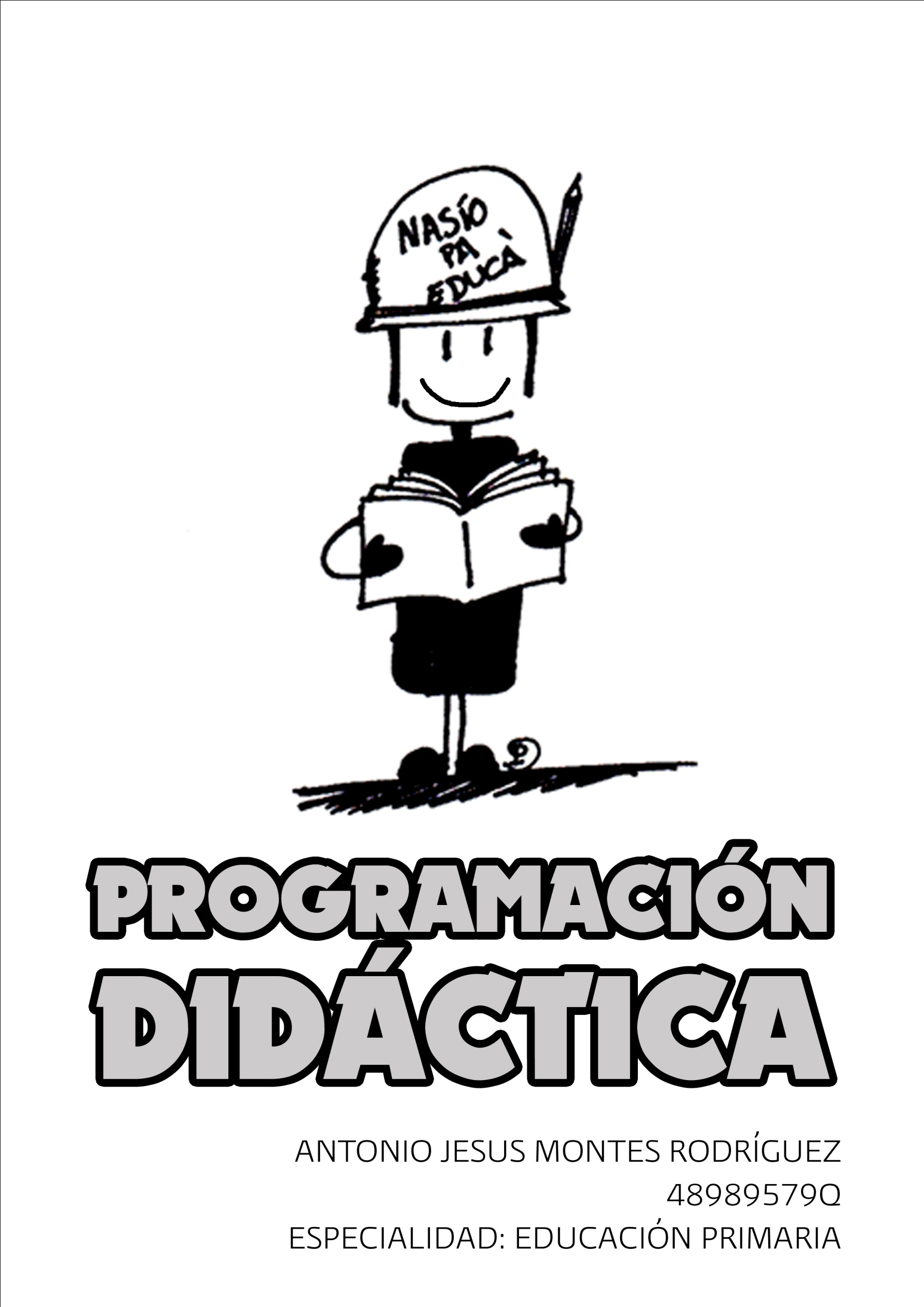 CUADERNO DEL TUTORCURSO 2017/18TU NOMBRE AQUÍCALENDARIO ESCOLAR			MODIFICAR EN FUNCIÓN DE LA LOCALIDAD, PROVINCIA O COMUNIDAD AUTÓNOMA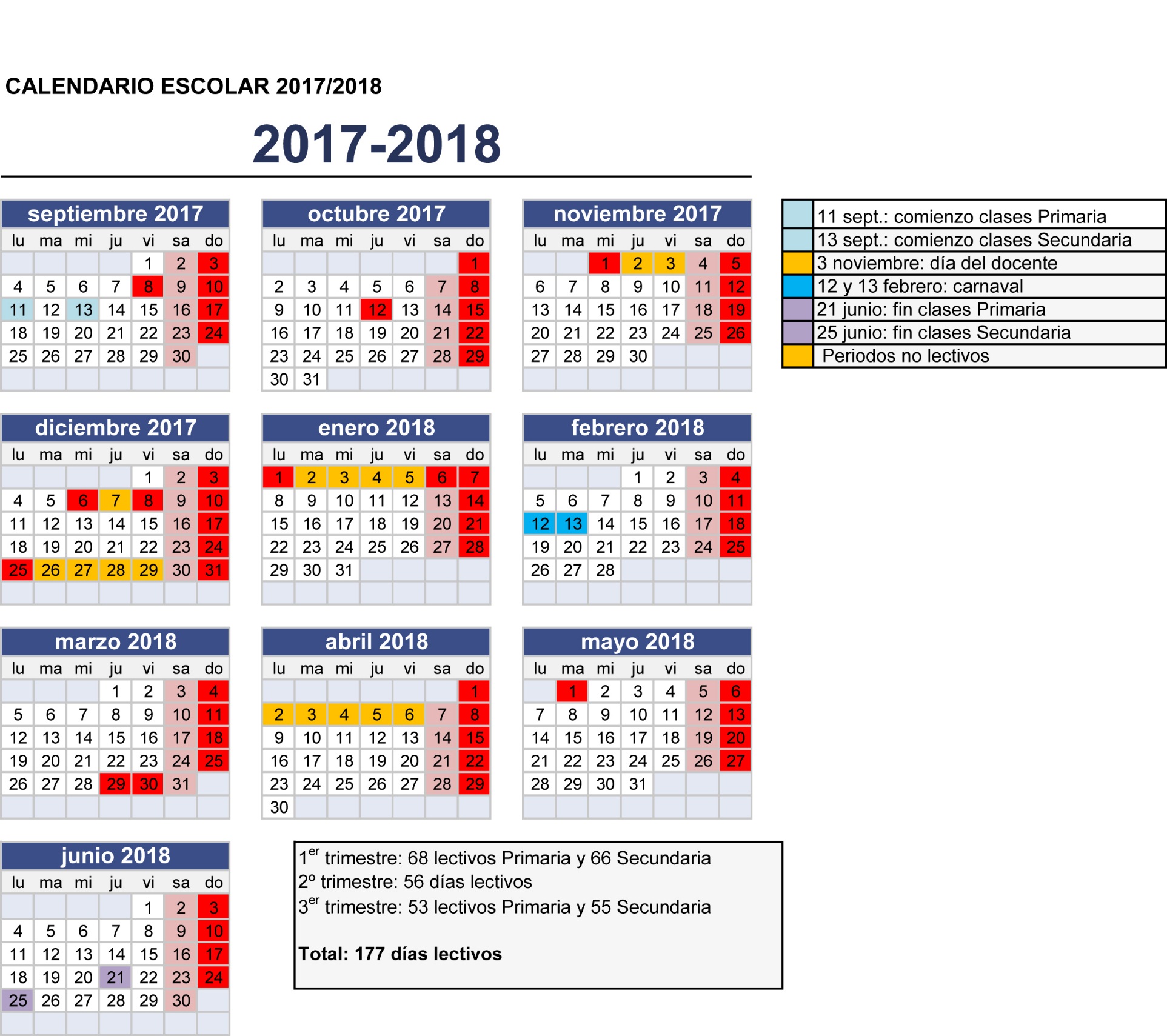 HORARIO DEL TUTOR Y DE CLASEHORARIO DEL TUTORHORARIO CLASELISTADO DE ALUMNOSCUMPLEAÑOS DE LOS ALUMNOSPROGRAMACIÓN SEMANAL SEMANA Nº  _________ 		Del  _______________  al  _______________  CONTROL SEMANAL DE AULASEMANA Nº  _________ 		Del  _______________  al  _______________  EXCURSIONES A REALIZAREVALUACIÓNHOJA DE GASTOSUSUARIOS Y CONTRASEÑASREUNIONESLUNESMARTESMIÉRCOLESJUEVESVIERNESLUNESMARTESMIÉRCOLESJUEVESVIERNESAPELLIDOS, NOMBREFECHA NACIMIENTODIRECCIÓNALERGIASNOMBRE PADRESTELÉFONO CONTACTOENEROENERO●●●●●●FEBREROFEBRERO●●●●●●MARZOMARZO●●●●●●ABRILABRIL●●●●●●MAYOMAYO●●●●●●JUNIOJUNIO●●●●●●SEPTIEMBRESEPTIEMBRE●●●●●●OCTUBREOCTUBRE●●●●●●NOVIEMBRENOVIEMBRE●●●●●●DICIEMBREDICIEMBRE●●●●●●LUNES: ______________[  ] REF   [  ] APOYO[  ] REF   [  ] APOYO[  ] REF   [  ] APOYOMARTES: _____________[  ] REF   [  ] APOYO[  ] REF   [  ] APOYO[  ] REF   [  ] APOYOMIÉRCOLES: __________[  ] REF   [  ] APOYO[  ] REF   [  ] APOYO[  ] REF   [  ] APOYOJUEVES: _____________[  ] REF   [  ] APOYO[  ] REF   [  ] APOYO[  ] REF   [  ] APOYOVIERNES: ____________[  ] REF   [  ] APOYO[  ] REF   [  ] APOYO[  ] REF   [  ] APOYOLUNESMARTESMIÉRCOLESJUEVESVIERNESNO TRAE TAREASDICTADO1.[  ] Falta [  ] Just.[  ] Falta [  ] Just.[  ] Falta [  ] Just.[  ] Falta [  ] Just.[  ] Falta [  ] Just.2. [  ] Falta [  ] Just.[  ] Falta [  ] Just.[  ] Falta [  ] Just.[  ] Falta [  ] Just.[  ] Falta [  ] Just.3.[  ] Falta [  ] Just.[  ] Falta [  ] Just.[  ] Falta [  ] Just.[  ] Falta [  ] Just.[  ] Falta [  ] Just.4.[  ] Falta [  ] Just.[  ] Falta [  ] Just.[  ] Falta [  ] Just.[  ] Falta [  ] Just.[  ] Falta [  ] Just.5.[  ] Falta [  ] Just.[  ] Falta [  ] Just.[  ] Falta [  ] Just.[  ] Falta [  ] Just.[  ] Falta [  ] Just.6.[  ] Falta [  ] Just.[  ] Falta [  ] Just.[  ] Falta [  ] Just.[  ] Falta [  ] Just.[  ] Falta [  ] Just.7.[  ] Falta [  ] Just.[  ] Falta [  ] Just.[  ] Falta [  ] Just.[  ] Falta [  ] Just.[  ] Falta [  ] Just.8.[  ] Falta [  ] Just.[  ] Falta [  ] Just.[  ] Falta [  ] Just.[  ] Falta [  ] Just.[  ] Falta [  ] Just.9.[  ] Falta [  ] Just.[  ] Falta [  ] Just.[  ] Falta [  ] Just.[  ] Falta [  ] Just.[  ] Falta [  ] Just.10.[  ] Falta [  ] Just.[  ] Falta [  ] Just.[  ] Falta [  ] Just.[  ] Falta [  ] Just.[  ] Falta [  ] Just.11.[  ] Falta [  ] Just.[  ] Falta [  ] Just.[  ] Falta [  ] Just.[  ] Falta [  ] Just.[  ] Falta [  ] Just.12.[  ] Falta [  ] Just.[  ] Falta [  ] Just.[  ] Falta [  ] Just.[  ] Falta [  ] Just.[  ] Falta [  ] Just.13.[  ] Falta [  ] Just.[  ] Falta [  ] Just.[  ] Falta [  ] Just.[  ] Falta [  ] Just.[  ] Falta [  ] Just.14.[  ] Falta [  ] Just.[  ] Falta [  ] Just.[  ] Falta [  ] Just.[  ] Falta [  ] Just.[  ] Falta [  ] Just.15.[  ] Falta [  ] Just.[  ] Falta [  ] Just.[  ] Falta [  ] Just.[  ] Falta [  ] Just.[  ] Falta [  ] Just.16.[  ] Falta [  ] Just.[  ] Falta [  ] Just.[  ] Falta [  ] Just.[  ] Falta [  ] Just.[  ] Falta [  ] Just.17.[  ] Falta [  ] Just.[  ] Falta [  ] Just.[  ] Falta [  ] Just.[  ] Falta [  ] Just.[  ] Falta [  ] Just.18.[  ] Falta [  ] Just.[  ] Falta [  ] Just.[  ] Falta [  ] Just.[  ] Falta [  ] Just.[  ] Falta [  ] Just.19.[  ] Falta [  ] Just.[  ] Falta [  ] Just.[  ] Falta [  ] Just.[  ] Falta [  ] Just.[  ] Falta [  ] Just.20.[  ] Falta [  ] Just.[  ] Falta [  ] Just.[  ] Falta [  ] Just.[  ] Falta [  ] Just.[  ] Falta [  ] Just.21.[  ] Falta [  ] Just.[  ] Falta [  ] Just.[  ] Falta [  ] Just.[  ] Falta [  ] Just.[  ] Falta [  ] Just.22.[  ] Falta [  ] Just.[  ] Falta [  ] Just.[  ] Falta [  ] Just.[  ] Falta [  ] Just.[  ] Falta [  ] Just.23.[  ] Falta [  ] Just.[  ] Falta [  ] Just.[  ] Falta [  ] Just.[  ] Falta [  ] Just.[  ] Falta [  ] Just.EXCURSIÓN A …………………………………………………………………..DESTINO:FECHA: CONTACTO:ACTIVIDADES A REALIZAROTRA INFORMACIÓN RELEVANTEGRUPO:ASIGNATURA:1. 2.3.4.5.6.7.8.9.10.11.12.13.14.15.16.17.18.19.20.21.22.23.24.25.26.27.28.29.30.31.32.33.34.35.MATERIALIMPORTE (€) WEBUSUARIOCONTRASEÑAREUNIÓN DE:         [   ]  NIVEL       [   ]  CICLO      [   ]  CCP       [   ]  CLAUSTRO        [   ]  OTRO                            FECHA:                                              LUGAR:ASISTENTES:TEMAS TRATADOS●●●●●●●●●ACUERDOS TOMADOS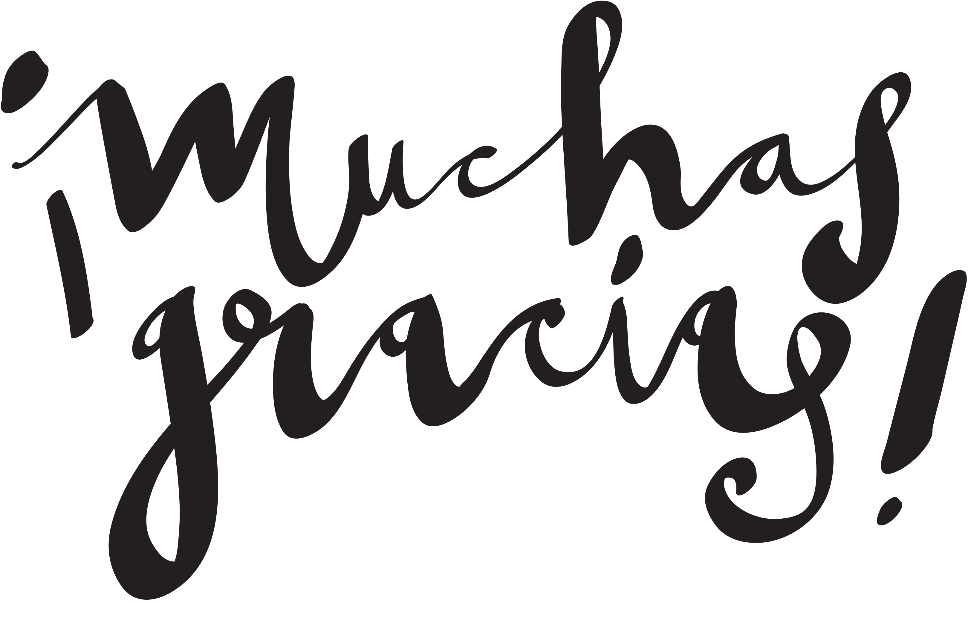 SI TE HA GUSTADO LA CREACIÓN, NO DUDES EN COMPARTIRLA CON TUS COMPAÑEROS, A CAMBIO, SÓLO TE PIDO UN POCO DE RECONOCIMIENTO.PUEDES DEJAR TUS SUGERENCIAS Y CRÍTICAS CONSTRUCTIVAS PARA MEJORAR EL CUADERNO PARA EL PRÓXIMO CURSO EN EL EMAIL:   recursosticymas@gmail.com  http://recursosticymas.blogspot.com.es/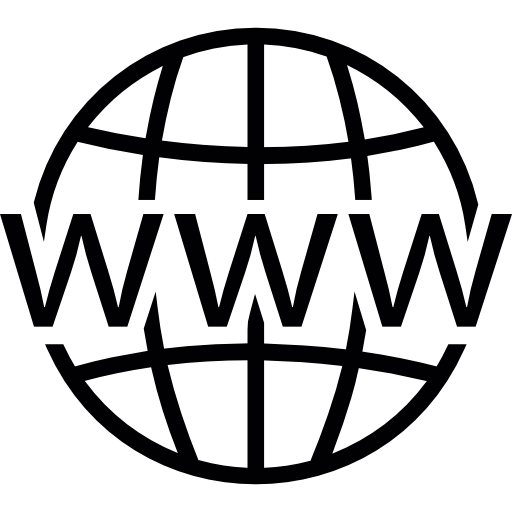  https://www.facebook.com/recursosticymas/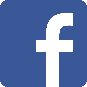 